Forum Aktywizacji Obszarów Wiejskich orazStowarzyszenie Inżynierów i Techników Rolnictwarealizują operację:Głos polskiej wsi na  Europejskim Parlamencie Wiejskim – II etapCel operacji: Celem operacji jest zwiększenie aktywności lokalnych społeczności wiejskich w Polsce, w tym szczególnie osób poniżej 35 roku życia, w kreowaniu i wdrażaniu polityk wobec wsi oraz wymianie dobrych praktyk w rozwoju obszarów wiejskich. 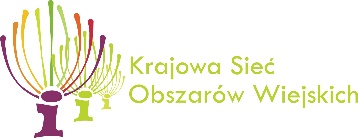 Bałtów, 19 maja br., godzina 10.00Siedziba LGD Krzemienny Krąg, Bałtów 55Instytucje odpowiedzialne za treść informacji: 
Forum Aktywizacji Obszarów Wiejskich, 
                             Stowarzyszenie Naukowo-Techniczne Inżynierów i Techników Rolnictwa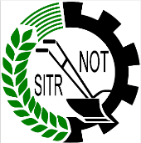 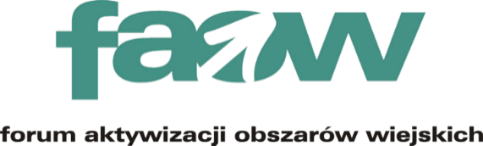 